Verksamhetsberättelse för GSK Fotboll 2024 lag XX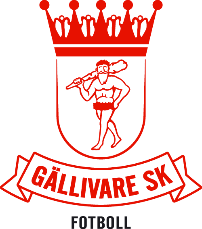 Organisation: (vilka tränare och ledare har ni haft runt laget?)Spelarna / Laget: (Hur många och vilken ålder på spelarna? Har ni minskat eller ökat antalet spelare? hur många utlandsfödda har deltagit?)Träningarna: (Hur har de fungerat och var har ni tränat?)Seriespel/cuper: (Vilka serier och cuper har laget deltagit i?)Andra aktiviteter runt laget: (Har ni ordnat träningsläger, bowlingkväll, föräldrarmöten, annat?)Kort om nästa år 2022 – (Inför nästa år ska laget satsa på eller behöver ändra på…)Budget (fyll gärna in utfallet för föregående år, det underlättar att skapa nästa budget)Utfall 2023Budget 2024Intäkter:FörsäljningTräningsavgifteretcSumma intäkter:Kostnader:HallhyraInköp material AnmälningsavgifteretcSumma kostnader:Årets resultat